ПРОЕКТ межевания территории городского округа "Город Архангельск" 
на часть района Исакогорки в границах территориальной зоны Ж1 
(ул. 1-я линия) площадью 9,0578 гаI. Основная часть проекта межевания территории1. Текстовая часть проекта межевания территории1. Перечень и сведения о площади образуемых земельных участков, 
в том числе возможные способы их образованияВ результате анализа исходной документации выявлено, 
что проектируемые земельные участки расположены на части района Исакогорки в границах территориальной зоны Ж1 (ул. 1-я линия) в кадастровом квартале 29:22:081603.Категория земель территории, в границах которой разрабатывается проект межевания территории – земли населенных пунктов. Площадь территории проектирования составляет 9,0578 га. Функциональные зоны согласно генеральному плану муниципального образования "Город Архангельск", утвержденному постановлением министерства строительства и архитектуры Архангельской области от 2 апреля 2020 года № 37-п (с изменениями), в границах которых разрабатывается проект межевания территории: зона застройки индивидуальными жилыми домами.Территориальные зоны согласно правилам землепользования и застройки городского округа "Город Архангельск", утвержденным постановлением министерства строительства и архитектуры Архангельской области 
от 29 сентября 2020 года № 68-п (с изменениями), в границах которых разрабатывается проект межевания территории:зона застройки индивидуальными жилыми домами (Ж1).Территория в границах разработки проекта межевания находится 
в границах следующих зон с особыми условиями использования территорий:третий пояс зон санитарной охраны источников водоснабжения.Формирование проектных границ земельных участков выполнено 
в пределах красных линий с учетом существующей градостроительной ситуации и фактического использования территории, местоположения границ земельных участков, сведения о которых содержатся в Едином государственном реестре недвижимости.Транспортная инфраструктура территории сформирована.Проектом межевания территории предусмотрено образование земельных участков путем выполнения кадастровых работ:образование земельного участка 29:22:081603:ЗУ1 площадью 332 кв. м 
с видом разрешенного использования "Коммунальное обслуживание" 
из земель, находящихся в государственной или муниципальной собственности;образование земельного участка 29:22:081603:ЗУ2 площадью 1 313 кв. м 
с видом разрешенного использования "Для индивидуального жилищного строительства" из земель, находящихся в государственной или муниципальной собственности;образование земельного участка 29:22:081603:ЗУ3 площадью 568 кв. м 
с видом разрешенного использования "Для индивидуального жилищного строительства" из земель, находящихся в государственной или муниципальной собственности;образование земельного участка 29:22:081603:ЗУ5 площадью 638 кв. м 
с видом разрешенного использования "Для индивидуального жилищного строительства" из земель, находящихся в государственной или муниципальной собственности;образование земельного участка 29:22:081603:ЗУ6 площадью 1 032 кв. м 
с видом разрешенного использования "Для индивидуального жилищного строительства" из земель, находящихся в государственной или муниципальной собственности;образование земельного участка 29:22:081603:ЗУ7 площадью 665 кв. м 
с видом разрешенного использования "Для индивидуального жилищного строительства" из земель, находящихся в государственной или муниципальной собственности;образование земельного участка 29:22:081603:ЗУ8 площадью 784 кв. м 
с видом разрешенного использования "Для индивидуального жилищного строительства" из земель, находящихся в государственной или муниципальной собственности;образование земельного участка 29:22:081603:ЗУ9 площадью 595 кв. м 
с видом разрешенного использования "Для индивидуального жилищного строительства" из земель, находящихся в государственной или муниципальной собственности;образование земельного участка 29:22:081603:ЗУ10 площадью 652 кв. м 
с видом разрешенного использования "Для индивидуального жилищного строительства" из земель, находящихся в государственной или муниципальной собственности;образование земельного участка 29:22:081603:ЗУ12 площадью 763 кв. м 
с видом разрешенного использования "Для индивидуального жилищного строительства" из земель, находящихся в государственной или муниципальной собственности;образование земельного участка 29:22:081603:ЗУ13 площадью 500 кв. м 
с видом разрешенного использования "Для индивидуального жилищного строительства" из земель, находящихся в государственной или муниципальной собственности;образование земельного участка 29:22:081603:ЗУ14 площадью 1 575 кв. м с видом разрешенного использования "Для индивидуального жилищного строительства" из земель, находящихся в государственной или муниципальной собственности;образование земельного участка 29:22:081603:ЗУ15 площадью 1 211 кв. м с видом разрешенного использования "Для индивидуального жилищного строительства" из земель, находящихся в государственной или муниципальной собственности;образование земельного участка 29:22:081603:ЗУ16 площадью 1 141 кв. м с видом разрешенного использования "Для индивидуального жилищного строительства" из земель, находящихся в государственной или муниципальной собственности;образование земельного участка 29:22:081603:ЗУ17 площадью 356 кв. м 
с видом разрешенного использования "Ведение огородничества" из земель, находящихся в государственной или муниципальной собственности;образование земельного участка 29:22:081603:ЗУ18 площадью 694 кв. м 
с видом разрешенного использования "Для индивидуального жилищного строительства" из земель, находящихся в государственной или муниципальной собственности;образование земельного участка 29:22:081603:ЗУ19 площадью 829 кв. м 
с видом разрешенного использования "Для индивидуального жилищного строительства" из земель, находящихся в государственной или муниципальной собственности;образование земельного участка 29:22:081603:ЗУ20 площадью 801 кв. м 
с видом разрешенного использования "Для индивидуального жилищного строительства" из земель, находящихся в государственной или муниципальной собственности;образование земельного участка 29:22:081603:ЗУ21 площадью 1 015 кв. м с видом разрешенного использования "Для индивидуального жилищного строительства" из земель, находящихся в государственной или муниципальной собственности;образование земельного участка 29:22:081603:ЗУ22 площадью 693 кв. м 
с видом разрешенного использования "Для индивидуального жилищного строительства" из земель, находящихся в государственной или муниципальной собственности.Перечень и сведения о площади образуемых земельных участков представлены в таблице № 1, каталог координат образуемых земельных участков – в таблице № 2.Таблица № 1Таблица № 22. Перечень и площади образуемых земельных участков, которые будут отнесены к территориям общего пользования или имуществу общего пользования, в том числе в отношении которых предполагается резервирование и (или) изъятие для государственных или муниципальных нуждПроектом межевания территории предусмотрено образование земельных участков, которые будут отнесены к территориям общего пользования:образование земельного участка 29:22:081603:ЗУ4 площадью 2 444 кв. м 
с видом разрешенного использования "Улично-дорожная сеть" из земель, находящихся в государственной или муниципальной собственности;образование земельного участка 29:22:081603:ЗУ11 площадью 3 825 кв. м с видом разрешенного использования "Улично-дорожная сеть" из земель, находящихся в государственной или муниципальной собственности;образование земельного участка 29:22:081603:ЗУ23 площадью 680 кв. м 
с видом разрешенного использования "Улично-дорожная сеть" из земель, находящихся в государственной или муниципальной собственности.Перечень и сведения о площади образуемых земельных участков представлены в таблице № 3, каталог координат – в таблице № 4.Таблица № 3Таблица № 43. Вид разрешенного использования образуемых земельных участков 
в соответствии с проектом планировки территорииВиды разрешенного использования образуемых земельных участков 
в соответствии с проектом планировки территории представлены в таблице № 5.Таблица № 54. Целевое назначение лесов, вид (виды) разрешенного использования лесного участка, количественные и качественные характеристики лесного участка, сведения о нахождении лесного участка в границах особо защитных участков лесовИнформация о целевом назначении лесов, виде разрешенного использования лесного участка, количественные и качественные характеристики лесного участка, сведения о нахождении лесного участка 
в границах особо защитных участков лесов в данном проекте не отображается 
в связи с отсутствием в границах проектирования лесных участков.5. Сведения о границах территории, в отношении которой утвержден проект межевания, содержащие перечень координат характерных точек этих границ в системе координат, используемой для ведения Единого государственного реестра недвижимостиСведения о границах территории, в отношении которой утвержден проект межевания, содержащие перечень координат характерных точек этих границ 
в системе координат, используемой для ведения Единого государственного реестра недвижимости, приведены в таблице № 6. Координаты характерных точек границ территории, в отношении которой утвержден проект межевания, определяются в соответствии с требованиями к точности определения координат характерных точек границ, установленных в соответствии 
с Градостроительным кодексом Российской Федерации для территориальных зон. Таблица № 62. Чертежи межевания территорииГрафическая часть основной части проекта межевания территории выполнена в составе следующего чертежа:чертеж межевания территории с указанием границ образуемых 
и изменяемых земельных участков (масштаб 1:1500) представлен в приложении  к настоящему проекту межевания.На чертеже межевания отображены:границы существующих элементов планировочной структуры;красные линии;линии отступа от красных линий в целях определения мест допустимого размещения зданий, строений, сооружений (в соответствии с правилами землепользования и застройки муниципального образования 
"Город Архангельск" минимальный отступ зданий, строений, сооружений 
от красных линий вновь строящихся или реконструируемых зданий, строений, сооружений должен быть на расстоянии не менее 5 метров);границы образуемых и изменяемых земельных участков, условные номера образуемых земельных участков;границы публичных сервитутов.________________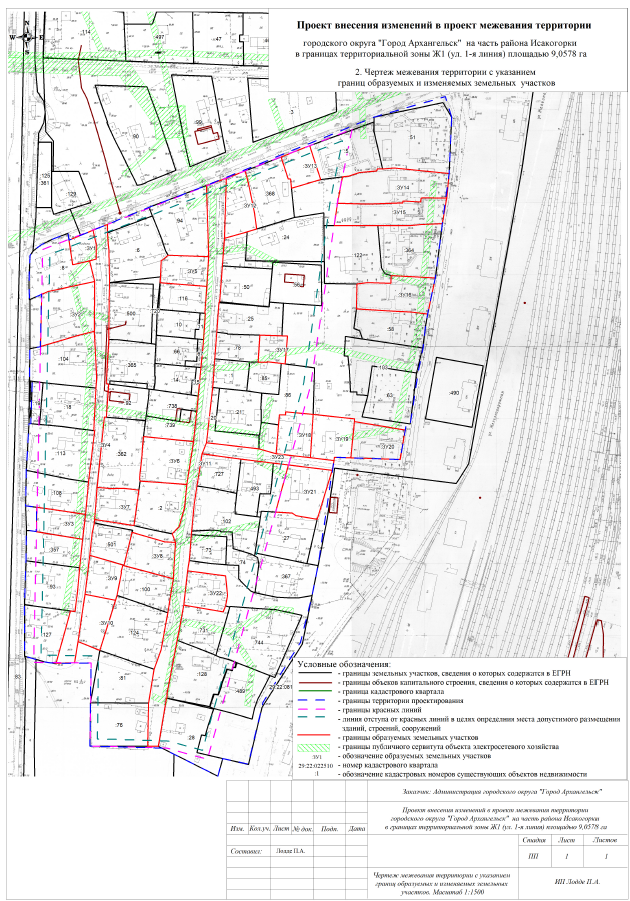 ________________УТВЕРЖДЕНпостановлением Главыгородского округа"Город Архангельск"от 8 февраля 2024 г. № 168Проектируемый земельный участок, обозначениеПроектная площадь, кв. мИсходные характеристики29:22:081603:ЗУ1332Земли государственной собственности29:22:081603:ЗУ21 313Земли государственной собственности29:22:081603:ЗУ3568Земли государственной собственности29:22:081603:ЗУ5638Земли государственной собственности29:22:081603:ЗУ61 032Земли государственной собственности29:22:081603:ЗУ7665Земли государственной собственности29:22:081603:ЗУ8784Земли государственной собственности29:22:081603:ЗУ9595Земли государственной собственности29:22:081603:ЗУ10652Земли государственной собственности29:22:081603:ЗУ12763Земли государственной собственности29:22:081603:ЗУ13500Земли государственной собственности29:22:081603:ЗУ141 575Земли государственной собственности29:22:081603:ЗУ151 211Земли государственной собственности29:22:081603:ЗУ161 141Земли государственной собственности29:22:081603:ЗУ17356Земли государственной собственности29:22:081603:ЗУ18694Земли государственной собственности29:22:081603:ЗУ19829Земли государственной собственности29:22:081603:ЗУ20801Земли государственной собственности29:22:081603:ЗУ211 015Земли государственной собственности29:22:081603:ЗУ22693Земли государственной собственностиПроектируемый земельный участок, обозначениеСистема координат МСК-29Система координат МСК-29Проектируемый земельный участок, обозначениеКоординатыКоординатыПроектируемый земельный участок, обозначениеXY29:22:081603:ЗУ1639651,88639655,51639659,40639650,08639639,48639638,04639634,98639651,882523811,152523819,062523827,542523830,082523830,612523825,982523814,372523811,1529:22:081603:ЗУ2639613,63639615,80639624,02639589,44639586,44639577,46639613,632523793,692523798,082523830,052523831,102523820,642523794,292523793,6929:22:081603:ЗУ3639466,17639465,36639462,51639445,23639449,27639466,172523795,972523804,782523829,882523828,462523796,382523795,9729:22:081603:ЗУ5639644,07639644,08639623,49639624,87639628,84639640,22639640,57639642,52639644,072523880,122523908,322523907,832523875,462523875,472523875,582523876,412523878,602523880,1229:22:081603:ЗУ6639517,91639515,86639515,76639485,95639486,95639488,31639492,03639502,55639510,70639517,912523867,972523901,072523902,712523899,322523866,812523866,452523866,452523867,392523867,512523867,9729:22:081603:ЗУ7639481,57639481,07639481,26639481,55639480,68639456,16639459,30639481,572523837,222523847,732523849,932523855,782523866,172523863,672523836,372523837,2229:22:081603:ЗУ8639451,38639445,58639445,52639420,37639428,13639428,40639451,382523862,602523885,442523892,982523892,382523857,782523857,832523862,6029:22:081603:ЗУ9639434,37639428,58639428,30639423,77639423,40639407,36639403,90639407,21639434,372523833,952523857,082523857,012523856,012523856,322523853,902523852,942523831,612523833,9529:22:081603:ЗУ10639407,21639403,90639368,85639374,31639407,212523831,612523852,942523843,452523828,092523831,6129:22:081603:ЗУ12639698,75639704,42639701,04639694,60639675,51639664,56639662,26639657,21639698,752523918,462523931,262523932,472523934,222523938,882523940,882523934,292523918,762523918,4629:22:081603:ЗУ13639714,98639723,62639700,39639693,61639699,99639699,95639714,982523955,872523975,372523983,822523963,872523962,962523961,332523955,8729:22:081603:ЗУ14639702,87639703,57639706,21639707,82639709,39639709,36639710,37639708,03639690,93639690,53639689,94639687,63639687,75639687,72639686,51639684,73639684,53639702,872523998,912524003,182524010,402524022,362524022,902524026,422524034,592524072,712524071,682524054,462524053,882524053,682524044,182524041,452524041,472524017,382523996,162523998,9129:22:081603:ЗУ15639684,53639684,73639686,51639687,72639687,75639687,63639689,94639690,53639690,93639673,13639672,02639670,85639670,12639669,06639684,532523996,162524017,382524041,472524041,452524044,182524053,682524053,882524054,462524071,682524069,342524054,182524046,472524024,622523994,392523996,1629:22:081603:ЗУ16639629,14639630,43639630,55639635,85639635,45639610,20639611,16639611,28639611,86639629,142524011,692524019,052524035,262524035,292524065,902524061,512524049,952524037,132524011,972524011,6929:22:081603:ЗУ17639591,18639591,22639591,22639571,92639572,14639573,02639572,54639572,48639591,182523945,792523961,152523965,042523964,132523961,392523951,742523951,562523945,412523945,7929:22:081603:ЗУ18639538,83639537,80639507,76639509,48639529,62639536,63639536,59639538,832523965,752523984,842523984,092523960,272523961,102523961,502523965,692523965,7529:22:081603:ЗУ19639537,80639535,85639533,89639508,73639508,66639506,36639507,76639537,802523984,842524013,702524013,592524012,192524000,762524000,552523984,092523984,8429:22:081603:ЗУ20639533,89639529,41639508,82639508,73639533,892524013,592524049,032524046,382524012,192524013,5929:22:081603:ЗУ21639502,03639499,56639465,27639467,21639468,91639469,17639502,032523969,072523999,562523990,412523975,732523973,062523961,472523969,0729:22:081603:ЗУ22639426,13639423,77639410,10639403,01639398,69639402,30639426,132523902,122523928,522523930,392523929,242523927,812523900,352523902,12Проектируемый земельный участок, обозначениеПроектная площадь, кв. мИсходные характеристики29:22:081603:ЗУ42 444Земли государственной собственности29:22:081603:ЗУ113 825Земли государственной собственности29:22:081603:ЗУ23680Земли государственной собственностиПроектируемый земельный участок, обозначениеСистема координат МСК-29Система координат МСК-29Проектируемый земельный участок, обозначениеКоординатыКоординатыПроектируемый земельный участок, обозначениеXY29:22:081603:ЗУ4639659,40639663,80639658,02639649,96639646,63639623,58639613,82639592,30639584,21639553,46639553,32639530,36639530,43639481,57639459,30639456,85639449,39639434,37639407,21639374,31639359,64639358,61639395,33639395,03639408,58639425,45639445,23639462,51639484,95639520,72639520,79639550,28639557,38639589,44639624,02639638,04639639,48639650,08639659,402523827,542523837,402523837,712523838,432523838,992523840,412523840,552523841,122523841,432523840,832523842,402523841,832523840,362523837,222523836,372523836,202523834,982523833,952523831,612523828,092523826,152523813,422523821,992523825,132523826,332523827,192523828,462523829,882523831,022523833,972523833,332523833,772523834,022523831,102523830,052523825,982523830,612523830,082523827,5429:22:081603:ЗУ11639698,75639657,21639638,14639613,16639612,50639592,03639573,64639553,78639515,25639507,56639495,13639485,19639472,38639466,00639453,81639451,23639433,36639426,13639402,30639390,65639377,82639341,19639337,50639337,37639303,97639303,68639333,48639357,15639370,63639373,40639396,57639420,37639445,52639451,46639456,64639469,91639485,95639515,76639536,85639547,41639567,25639583,54639586,67639604,81639604,83639623,49639644,08639693,27639698,752523918,462523918,762523918,172523917,112523916,632523915,942523915,272523914,552523911,812523908,982523907,582523906,262523904,822523904,472523903,772523903,662523902,892523902,122523900,352523898,582523896,642523891,132523891,112523890,822523886,412523879,062523878,602523881,462523885,722523886,232523889,512523892,382523892,982523890,412523895,072523898,242523899,322523902,712523904,142523904,862523905,892523906,912523906,932523907,512523907,132523907,832523908,322523904,942523918,4629:22:081603:ЗУ23639515,25639512,46639509,48639507,76639506,36639499,56639502,03639503,00639504,88639505,53639507,56639515,252523911,812523948,182523960,272523984,092524000,552523999,562523969,072523958,462523936,042523929,342523908,982523911,81Проектируемый земельный участок, обозначениеПроектный вид разрешенного использования29:22:081603:ЗУ1Коммунальное обслуживание (3.1)29:22:081603:ЗУ2Для индивидуального жилищного строительства (2.1)29:22:081603:ЗУ3Для индивидуального жилищного строительства (2.1)29:22:081603:ЗУ4Улично-дорожная сеть (12.0.1)29:22:081603:ЗУ5Для индивидуального жилищного строительства (2.1)29:22:081603:ЗУ6Для индивидуального жилищного строительства (2.1)29:22:081603:ЗУ7Для индивидуального жилищного строительства (2.1)29:22:081603:ЗУ8Для индивидуального жилищного строительства (2.1)29:22:081603:ЗУ9Для индивидуального жилищного строительства (2.1)29:22:081603:ЗУ10Для индивидуального жилищного строительства (2.1)29:22:081603:ЗУ11Улично-дорожная сеть (12.0.1)29:22:081603:ЗУ12Для индивидуального жилищного строительства (2.1)29:22:081603:ЗУ13Для индивидуального жилищного строительства (2.1)29:22:081603:ЗУ14Для индивидуального жилищного строительства (2.1)29:22:081603:ЗУ15Для индивидуального жилищного строительства (2.1)29:22:081603:ЗУ16Для индивидуального жилищного строительства (2.1)29:22:081603:ЗУ17Ведение огородничества (13.1)29:22:081603:ЗУ18Для индивидуального жилищного строительства (2.1)29:22:081603:ЗУ19Для индивидуального жилищного строительства (2.1)29:22:081603:ЗУ20Для индивидуального жилищного строительства (2.1)29:22:081603:ЗУ21Для индивидуального жилищного строительства (2.1)29:22:081603:ЗУ22Для индивидуального жилищного строительства (2.1)29:22:081603:ЗУ23Улично-дорожная сеть (12.0.1)Номер точкиСистема координат МСК-29Система координат МСК-29Номер точкиКоординатыКоординатыНомер точкиXY123456789101112131415161718192021222324252627282930313233343536373839404142434445464748495051525354555657585960611639746,87639708,03639673,13639635,45639610,20639601,93639586,62639571,19639533,71639534,00639508,82639508,66639433,31639412,39639379,67639337,03639294,00639297,19639284,82639298,87639302,85639302,77639302,25639332,25639359,78639358,61639358,84639359,18639360,77639362,70639398,51639428,85639449,90639449,78639449,28639455,82639466,17639466,83639466,76639491,29639523,79639523,86639553,30639553,44639575,73639577,23639577,40639613,57639609,52639621,06639640,34639643,30639647,97639652,65639656,58639651,88639655,51639676,74639693,26639745,12639761,25639746,872524072,932524072,712524069,342524065,902524061,512524060,332524059,202524056,612524052,352524049,692524046,382524000,762523992,252523988,872523982,082523957,752523949,222523931,452523928,402523897,572523888,872523884,212523839,092523838,312523837,612523813,422523809,622523806,082523799,502523791,502523790,062523789,882523789,462523792,132523796,242523796,142523795,972523788,852523788,232523787,752523788,332523789,582523789,472523787,522523786,952523793,662523794,152523793,562523785,372523784,552523784,602523786,442523791,992523800,842523810,252523811,152523819,062523865,732523904,942524019,242524068,012524072,93ПРИЛОЖЕНИЕ к проекту межевания территории городского округа "Город Архангельск" на часть района Исакогорки в границах территориальной зоны Ж1 (ул. 1-я линия) площадью 9,0578 га